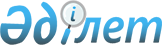 О внесении изменения в приказ Министра иностранных дел Республики Казахстан от 28 февраля 2017 года № 11-1-2/66 "Об утверждении Правил распределения распределяемой бюджетной программы "Представительские затраты"Приказ и.о. Министра иностранных дел Республики Казахстан от 12 марта 2024 года № 11-1-4/101. Зарегистрирован в Министерстве юстиции Республики Казахстан 13 марта 2024 года № 34143
      ПРИКАЗЫВАЮ:
      1. Внести в приказ Министра иностранных дел Республики Казахстан от 28 февраля 2017 года № 11-1-2/66 "Об утверждении Правил распределения распределяемой бюджетной программы "Представительские затраты" (зарегистрирован в Реестре государственной регистрации нормативных правовых актов под № 14926) следующее изменение:
      в Правилах распределения распределяемой бюджетной программы "Представительские затраты" (далее – Правила), утвержденных указанным приказом:
      в приложении к указанным Правилам:
      строку, порядковый номер 2 изложить в следующей редакции:
      "
      ".
      2. Валютно-финансовому департаменту Министерства иностранных дел Республики Казахстан в установленном законодательством порядке обеспечить:
      1) государственную регистрацию настоящего приказа в Министерстве юстиции Республики Казахстан;
      2) размещение настоящего приказа на интернет-ресурсе Министерства иностранных дел Республики Казахстан; 
      3) в течении десяти рабочих дней после государственной регистрации в Министерстве юстиции Республики Казахстан настоящего приказа представление в Департамент юридической службы Министерства иностранных дел Республики Казахстан сведения об выполнении мероприятий, предусмотренных подпунктами 1) и 2) настоящего пункта.
      3. Контроль за исполнением настоящего приказа возложить на Руководителя аппарата Министерства иностранных дел Республики Казахстан.
      4. Настоящий приказ вводится в действие по истечении десяти календарных дней после дня первого официального опубликования.
      "Согласовано"Министр финансовРеспублики Казахстан
					© 2012. РГП на ПХВ «Институт законодательства и правовой информации Республики Казахстан» Министерства юстиции Республики Казахстан
				
2.
Приемы (завтраки, обеды, ужины), предусмотренные в Государственном протоколе Республики Казахстан с участием Президента Республики Казахстан, Премьер-Министра Республики Казахстан, председателей палат Парламента Республики Казахстан, Государственного советника Республики Казахстан, заместителя Премьер-Министра Республики Казахстан, Министра иностранных дел Республики Казахстан и Секретаря Совета Безопасности Республики Казахстан из расчета на одного человека в день
до 10 МРП
      исполняющий обязанностиМинистра иностранных делРеспублики Казахстан

Р. Василенко
